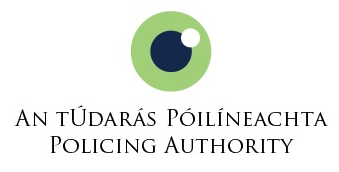 Complaint Form For use in making a complaint about Authority Members or StaffSigned:												Date:												Please return your completed form to The Secretary, The Policing Authority, 4th Floor, 90 King Street North, Dublin 7, D07 N7CV or email to info@policingauthority.ieName:Address::Email:Phone:Description of Complaint:What you are hoping to achieve (for example an apology, an explanation etc.)Note – in describing your complaint, please provide a full description of the nature of your complaint and how you think it might be resolved, please use additional pages as necessary and sign each additional page)Note – in describing your complaint, please provide a full description of the nature of your complaint and how you think it might be resolved, please use additional pages as necessary and sign each additional page)